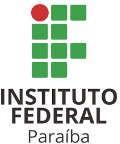 INSTITUTO FEDERAL DE EDUCAÇÃO, CIÊNCIA E TECNOLOGIA DA PARAÍBA PRÓ-REITORIA DE PESQUISA, INOVAÇÃO E PÓS-GRADUAÇÃOPROGRAMA DE PÓS-GRADUAÇÃO EM GESTÃO DOS RECURSOS AMBIENTAIS DO SEMIÁRIDO (PPGGRAS).EDITAL nº 29/2021PROCESSO SELETIVO PARA O CURSO DE PÓS-GRADUAÇÃO LATO SENSU EM GESTÃO DOS RECURSOS AMBIENTAIS DO SEMIÁRIDO – 2021ANEXO IVFORMULÁRIO DE AUTODECLARAÇÃO DE IDENTIDADE INDÍGENA PARA SELEÇÃO CURSO DE PÓS-GRADUAÇÃO EM GESTÃO DOS RECURSOS AMBIENTAIS DO SEMIÁRIDO (PPGGRAS).Eu,...............................................................................................................,RG..................................e CPF.........................,declaro, para o fim específico de atender ao item 3.1 do EDITAL nº 29/2021/PRPIPG INSTITUTO FEDERAL DE EDUCAÇÃO, CIÊNCIA E TECNOLOGIA DA PARAÍBA, meu pertencimento ao povo indígena para o fim específico de atender ao critério de seleção previsto neste edital. Estou ciente de que, se for detectada falsidade na declaração, estarei sujeito às penalidades previstas em leiData:Assinatura:________________________________